Radiciação: Propriedades, Simplificação e OperaçõesRadiciação é a forma de conhecermos a raiz de um determinado número. Sendo um tipo de representação de expoentes fracionários.Para entender radiciação é necessário entender também potenciação, que é ao inverso da radiciação.DefiniçãoSeja a um número real não negativo e n um número natural, com n ≥ 1, chamamos de raiz enésima de a se, e somente se, o número real x, não negativo, elevado ao expoente n, resulta em a, tal que xn = a.Representação da radiciaçãoPara representarmos radicais utilizamos o símbolo √, chamado de radical.Dessa forma,definição de radiciaçãoOnde n é o índice da raiz, a é o radicando e b a raiz. Leia-se: raiz enésima de a é igual a b.Exemplo:(Leia-se: raiz cúbica de 27 é igual a 3)(Leia-se: raiz quadrada de 16 é igual a 4), quando não aparece o índice consideramos esse índice igual a 2.(Leia-se: raiz quarta de 81 é igual a 3)Raiz quadradaA raiz quadrada de um número a é b, quando o elevamos b ao expoente 2, encontramos a. Veja o exemplo abaixo.Exemplo:exemplo de radiciaçãoLeia-se: raiz quadrada de 9 é igual a 3. Neste caso, a raiz quadrada de 9 é 3, pois quando elevamos 3 ao expoente 2 encontramos o número 9.Observação: quando não aparece o índice na raiz temos que esse índice é o número 2.Raiz cúbicaDa mesma forma que a raiz quadrada, a raiz cúbica de um número a é b, quando elevamos b a um expoente 3, temos a. Isso pode ficar mais claro com um exemplo. Veja!Exemplo:exemplo de radiciaçãoNesse caso, a raiz cúbica de 27 é 3, pois 3 elevado ao expoente 3 é o próprio número 27.ObservaçõesPela definição ocorre queexemplo de radiciaçãopara qualquer a ≥ 0.Também pela definição é possível observar que:Correto	Incorretoexemplo de radiciação	exemploexemplo de radicais	exemplo de radicaisexemplo de raiz	exemplo de radiciaçãoexemplo de radiciação	exemplo de raizCálculo da raiz quadrada de um quadrado perfeito:Exemplos:e nãoe nãoConsiderando o conjunto dos números reais, caso n seja par ou ímpar temos situações distintas.Considerando n par:Para a < 0, não existe raiz enésima de a.Exemplo: não existe raiz real pararadiciaçãoPara a = 0, a raiz enésima é zero.Exemplo:radiciaçãoPara a > 0, temos somente um única raiz para a, que é:Considerando n ímpar:Independente do número real a, existe somente uma única raiz enésima, indicada por:Exemplos:radiciaçãoradiciaçãoPropriedades da radiciaçãoNesse último caso podemos simplificar quando o índice é igual ao expoente, eliminando-o (“cortando”).Propriedades operatória da radiciaçãoSeja a e b pertencente ao conjuntos dos números reais positivos, m pertencente ao conjuntos dos números inteiros e n e p pertencente ao conjunto dos naturais maiores que zero, temos as seguintes propriedades:Radical de um produtoQuando temos no radicando uma multiplicação, podemos separar em radicais diferentes com mesmo índice.Exemplo:propriedades operatórias da radiciaçãoRadical de uma divisãoQuando temos uma divisão no radicando, podemos ter uma divisão de radicais.Exemplo:propriedades operatórias da radiciaçãocom b diferente de zero.Mudança de índiceSe quisermos mudar o índice de um radical, podemos dividir o índice e o expoente do radicando por um número natural maior que zero.Exemplo:propriedades operatórias da radiciaçãoRadical de uma potênciaQuando temos uma raiz elevada a um expoente, podemos atribuir esse expoente ao radicando.Exemplo:propriedades operatórias da radiciaçãoSimplificação de radicaisQuando temos uma raiz dentro da outra podemos simplificá-la colocando o radicando em uma só raiz e multiplicando os índices.Exemplo:propriedades operatórias da radiciação1) Encontre o valor de x para a expressão: √8 + √64 – 5√2 = x2) Seja x = √ 100 – √5 e y = √ 3 . √50, então x / y é igual a:3) Qual o resultado da soma da expressão: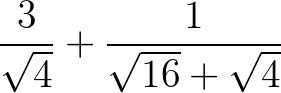 4) Simplifique a expressão a seguir: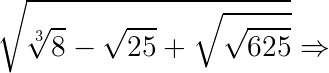 5) Calcule 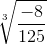 6) Calcule 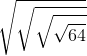 